ST ANDREWS PARISH COUNCILPLANNING COMMITTEEParish Councillors are summoned to attend the Meeting of St Andrews Parish Council Planning Committee which will be held on Wednesday 22 November 2017 at 6.00pm at Redhouse Community Centre.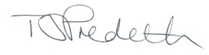 ___________________________Tracy Predeth MPA BA (Hons)  FILCM Locum Clerk to the Council16 November 2017 Members of the Committee: Cllrs V Tomlinson, J Blake, S Cole, D Donohoe, M Friend, M Woods, K Woods and V Williams. AGENDAELECT A CHAIRMANTo elect a Chairman of the Planning CommitteeELECT A VICE CHAIRMANTo elect a Vice Chairman of the Planning CommitteeAPOLOGIES FOR ABSENCETo receive and agree to accept apologies for absence. 4.	DECLARATION OF INTERESTSMembers are reminded of their responsibility to declare any disclosable pecuniary interest which they may have in any item of business on the agenda no later than when that item is reached. Unless dispensation has been granted, you may not participate in any discussion of, or vote on, or discharge any function related to any matter in which you have a pecuniary interest as defined by regulations made by the Secretary of State under the Localism Act 2011. You must withdraw from the room when the meeting discusses and votes on the matter.  5.	PLANNING APPLICATIONS To consider the following Planning Applications and agree comments to Swindon Borough Council:S/LBC/17/1812 - PLANNING CONSULTATIONRe: Conversion of existing outbuilding to habitable room, single storey extension and internal/ external alterations. At: Grove Farmhouse Grove Farm, Tadpole Lane Blunsdon St Andrew Swindon SN25 2DYS/HOU/17/1811 - PLANNING CONSULTATIONRe: Conversion of existing outbuilding to habitable room and single storey extension. At: Grove Farmhouse Grove Farm, Tadpole Lane Blunsdon St Andrew Swindon SN25 2DYS/OUT/17/1821 - PLANNING CONSULTATIONRe: Outline planning application for a mixed use development comprising up to 1,650 dwellings, a local centre (Use Classes A1-5, D1, C2 and C3), a primary school (Use Class D1), public open space, landscaping, new vehicular accesses including a bridge across the A419 and associated works. (Means of access not reserved). At: Kingsdown (Land To East Of A419), Swindon Wilts  S/HOU/17/1793 - PLANNING CONSULTATIONRe: Erection of a single storey rear extension. At: 14 Stanford Road, Redhouse Swindon SN25 2ABS/17/1750 - PLANNING CONSULTATIONRe: Erection of a new dental practice and adjoining opticians (Class A1) with 3no. flats above. and 4 no. dwellings. (Variation of condition 8 from previous permission S/16/1059 regarding soft landscaping). At: Abbeymeads Dental Practice Abbeymeads Medical Practice , Elstree Way Abbey Meads Swindon SN25 4YZS/HOU/17/1606 - PLANNING CONSULTATIONRe: Erection of a single storey rear extension and part conversion of carport. At: 63 John Ruskin Road, Tadpole Garden Village Swindon SN25 2PSS/ADV/17/1299 - PLANNING CONSULTATIONRe: Display of Various post-mounted signage and flags. (Retrospective). At: Abbey Farm Site, Lady Lane SwindonS/HOU/17/1874 - PLANNING CONSULTATIONRe: Erection of a single storey rear extension and car port. At: 3 Joyce Close, Abbey Meads Swindon SN25 4G